Об утверждении состава и Положения о порядке работы комиссии, осуществляющей проверку условий жизни детей-сирот и детей, оставшихся без попечения родителей, лиц из числа детей-сирот и детей, оставшихся без попечения родителей, не являющихся нанимателями жилых помещений по договорам социального найма или членами семьи нанимателя жилого помещения по договору социального найма либо собственниками жилых помещений, а также  детей-сирот и детей, оставшихся без попечения родителей, лиц из числа детей-сирот и детей, оставшихся без попечения родителей, являющихся нанимателями жилых помещений по договорам социального найма или членами семьи нанимателя жилого помещения по договору социального найма либо собственниками жилых помещений, в случае, если их проживание в ранее занимаемых жилых помещениях признается невозможнымВ соответствии с подпунктом «и» пункта 2 статьи 1 Закона Красноярского края от 24.12.2009 № 9-4225 «О наделении органов местного самоуправления муниципальных районов и городских округов края государственными полномочиями по обеспечению жилыми помещениями детей-сирот и детей, оставшихся без попечения родителей, лиц из числа детей-сирот и детей, оставшихся без попечения родителей»,постановлением Правительства Красноярского края от 16.04.2013 № 166-п «Об утверждении Порядка выявления обстоятельств, свидетельствующих о необходимости оказания детям-сиротам и детям, оставшимся без попечения родителей, лицам из числа детей-сирот и детей, оставшихся без попечения родителей, не являющимся нанимателями жилых помещений по договорам социального найма или членами семьи нанимателя жилого помещения по договору социального найма либо собственниками жилых помещений, а также детям-сиротам и детям, оставшимся без попечения родителей, лицам из числа детей-сирот и детей, оставшихся без попечения родителей, являющимся нанимателями жилых помещений по договорам социального найма или членами семьи нанимателя жилого помещения по договору социального найма либо собственниками жилых помещений, в случае, если их проживание в ранее занимаемых жилых помещениях признается невозможным, содействия в преодолении трудной жизненной ситуации», руководствуясь Уставом города,1. Комиссии, осуществляющей проверку условий жизни детей-сирот и детей, оставшихся без попечения родителей, лиц из числа детей-сирот и детей, оставшихся без попечения родителей, не являющихся нанимателями жилых помещений по договорам социального найма или членами семьи нанимателя жилого помещения по договору социального найма либо собственниками жилых помещений, а также  детей-сирот и детей, оставшихся без попечения родителей, лиц из числа детей-сирот и детей, оставшихся без попечения родителей, являющихся нанимателями жилых помещений по договорам социального найма или членами семьи нанимателя жилого помещения по договору социального найма либо собственниками жилых помещений, в случае, если их проживание в ранее занимаемых жилых помещениях признается невозможным (далее – дети-сироты), провести плановую проверку условий жизни детей-сирот в сроки и даты, установленные Планом проведения проверок условий жизни детей-сирот и детей, оставшихся без попечения родителей, лиц из числа детей-сирот и детей, оставшихся без попечения родителей, не являющихся нанимателями жилых помещений по договорам социального найма или членами семьи нанимателя жилого помещения по договору социального найма либо собственниками жилых помещений, а также  детей-сирот и детей, оставшихся без попечения родителей, лиц из числа детей-сирот и детей, оставшихся без попечения родителей, являющихся нанимателями жилых помещений по договорам социального найма или членами семьи нанимателя жилого помещения по договору социального найма либо собственниками жилых помещений, в случае, если их проживание в ранее занимаемых жилых помещениях признается невозможным, на 2019 год, утвержденным распоряжением Администрации ЗАТО г. Зеленогорска от 30.11.2018 
№ 2591-р.2. Утвердить состав комиссии, осуществляющей проверку условий жизни детей-сирот и детей, оставшихся без попечения родителей, лиц из числа детей-сирот и детей, оставшихся без попечения родителей, не являющихся нанимателями жилых помещений по договорам социального найма или членами семьи нанимателя жилого помещения по договору социального найма либо собственниками жилых помещений, а также  детей-сирот и детей, оставшихся без попечения родителей, лиц из числа детей-сирот и детей, оставшихся без попечения родителей, являющихся нанимателями жилых помещений по договорам социального найма или членами семьи нанимателя жилого помещения по договору социального найма либо собственниками жилых помещений, в случае, если их проживание в ранее занимаемых жилых помещениях признается невозможным, согласно приложению № 1 к настоящему распоряжению. 	3. Утвердить Положение о порядке работы комиссии, осуществляющей проверку условий жизни детей-сирот и детей, оставшихся без попечения родителей, лиц из числа детей-сирот и детей, оставшихся без попечения родителей, не являющихся нанимателями жилых помещений по договорам социального найма или членами семьи нанимателя жилого помещения по договору социального найма либо собственниками жилых помещений, а также  детей-сирот и детей, оставшихся без попечения родителей, лиц из числа детей-сирот и детей, оставшихся без попечения родителей, являющихся нанимателями жилых помещений по договорам социального найма или членами семьи нанимателя жилого помещения по договору социального найма либо собственниками жилых помещений, в случае, если их проживание в ранее занимаемых жилых помещениях признается невозможным, согласно приложению № 2 к настоящему распоряжению.4. Настоящее распоряжение вступает в силу в день подписания и подлежит опубликованию в газете «Панорама».5. Контроль за выполнением настоящего распоряжения возложить на заместителя Главы ЗАТО г. Зеленогорска по вопросам социальной сферы. Глава ЗАТО г. Зеленогорска                          			  М.В. СперанскийПриложение № 1к распоряжению Администрации ЗАТО г. Зеленогорскаот _01.03.2019__ № _452-р_Состав комиссии,осуществляющей проверку условий жизни детей-сирот и детей, оставшихся без попечения родителей, лиц из числа детей-сирот и детей, оставшихся без попечения родителей, не являющихся нанимателями жилых помещений по договорам социального найма или членами семьи нанимателя жилого помещения по договору социального найма либо собственниками жилых помещений, а также  детей-сирот и детей, оставшихся без попечения родителей, лиц из числа детей-сирот и детей, оставшихся без попечения родителей, являющихся нанимателями жилых помещений по договорам социального найма или членами семьи нанимателя жилого помещения по договору социального найма либо собственниками жилых помещений, в случае, если их проживание в ранее занимаемых жилых помещениях признается невозможнымПриложение № 2к распоряжению Администрации ЗАТО г. Зеленогорскаот_01.03.2019__ № __452-р__Положениео порядке работыкомиссии, осуществляющей проверку условий жизни детей-сирот и детей, оставшихся без попечения родителей, лиц из числа детей-сирот и детей, оставшихся без попечения родителей, не являющихся нанимателями жилых помещений по договорам социального найма или членами семьи нанимателя жилого помещения по договору социального найма либо собственниками жилых помещений, а также  детей-сирот и детей, оставшихся без попечения родителей, лиц из числадетей-сирот и детей, оставшихся без попечения родителей, являющимся нанимателями жилых помещений по договорам социального найма или членами семьи нанимателя жилого помещения по договору социального найма либо собственниками жилых помещений, в случае, если их проживание в ранее занимаемых жилых помещениях признается невозможным1. Настоящее положение определяет порядок работы комиссии,осуществляющей проверку условий жизни детей-сирот и детей, оставшихся без попечения родителей, лиц из числа детей-сирот и детей, оставшихся без попечения родителей, не являющихся нанимателями жилых помещений по договорам социального найма или членами семьи нанимателя жилого помещения по договору социального найма либо собственниками жилых помещений, а также детей-сирот и детей, оставшихся без попечения родителей,лиц из числа детей-сирот и детей, оставшихся без попечения родителей, являющихся нанимателями жилых помещений по договорам социальногонайма или членами семьи нанимателя жилого помещения по договору социального найма либо собственниками жилых помещений, в случае, если их проживание в ранее занимаемых жилых помещениях признается невозможным (далее – комиссия).2. Комиссия создана в целях выявления обстоятельств, свидетельствующих о необходимости оказания детям-сиротам и детям, оставшимся без попечения родителей, лицам из числа детей-сирот и детей, оставшихся без попечения родителей, не являющимся нанимателями жилых помещений по договорам социального найма или членами семьи нанимателя жилого помещения по договору социального найма либо собственниками жилых помещений, а также детям-сиротам и детям, оставшимся без попечения родителей,лицамиз числа детей-сирот и детей, оставшихся без попечения родителей, являющимся нанимателями жилых помещений по договорам социальногонайма или членами семьи нанимателя жилого помещения по договору социального найма либо собственниками жилых помещений, в случае, если их проживание в ранее занимаемых жилых помещениях признается невозможным, содействия в преодолении трудной жизненной ситуации (далее – обстоятельства).3. Деятельность комиссии осуществляетсяв соответствии с Конституцией Российской Федерации, федеральными законами и иными нормативными правовыми актами Российской Федерации, законами и иными нормативными правовыми актами Красноярского края,муниципальными правовыми актами г. Зеленогорска.4. Комиссия осуществляет функции, предусмотренные постановлением Правительства Красноярского края от 16.04.2013 № 166-п «Об утверждении Порядка выявления обстоятельств,свидетельствующих о необходимостиоказаниядетям-сиротам и детям, оставшимсябезпопеченияродителей, лицам из числадетей-сиротидетей,оставшихсябезпопеченияродителей, не являющимся нанимателями жилых помещений по договорам социального найма или членами семьи нанимателя жилого помещения по договору социального найма либо собственниками жилых помещений,а также детям-сиротам и детям, оставшимсябезпопеченияродителей, лицамизчисладетей-сирот и детей,оставшихсябезпопеченияродителей, являющимся нанимателями жилых помещений по договорам социального найма или членами семьи нанимателя жилого помещения по договору социального найма либо собственниками жилых помещений, в случае, если их проживание в ранее занимаемых жилых помещениях признается невозможным, содействия в преодолениитруднойжизненнойситуации»В полномочия комиссии входит:  – осуществление оценки исполнения детьми-сиротами обязанностей по договору найма специализированного жилого помещения, состояния их здоровья, материального положения, уровня самостоятельности, их способности адаптироваться в обществе;– подготовка предложений о наличии или отсутствии обстоятельствв целях повторногозаключения договоров найма специализированных жилых помещений на новый пятилетний срок и направление ихв Комитет по управлению имуществомАдминистрации ЗАТО г. Зеленогорска.5. Руководство деятельностью комиссии осуществляет председатель комиссии. Председатель комиссии: – осуществляет организацию деятельности комиссии; – назначает дату и время заседания комиссии; – председательствует на заседании комиссии;  – осуществляет иные полномочия, предусмотренные настоящим порядком.6. В период временного отсутствия (временная нетрудоспособность, отпуск, командировка) председателя комиссии его полномочия осуществляет заместитель председателя комиссии. 7. Секретарь комиссии: –оповещает членов комиссии о времени и месте заседания комиссии, знакомит их с вопросами, вынесенными на заседаниекомиссии, не позднее, чем за три рабочих дня до заседания комиссии;– обеспечивает подготовку заседаний комиссии; – оформляет  протоколы заседаний комиссии;– обеспечивает доведение до сведения членов комиссии информации о деятельности комиссии;– осуществляет иные полномочия, предусмотренные настоящим порядком. 8. В период временного отсутствия (временная нетрудоспособность, отпуск, командировка) секретаря комиссии его полномочия осуществляет по поручению председателя комиссии другой член комиссии.9. Заседания комиссии считаются правомочными, если на них присутствует не менее половины от утвержденного состава комиссии. 10. Решения комиссии принимаются большинством голосов от присутствующего на заседании состава комиссии. В случае равенства голосов голос председателя комиссии является решающим. 11. На заседании комиссии ведется протокол. В случае несогласия члена комиссии с принятым решением он имеет право приобщить к протоколу заседания комиссии свое мотивированное возражение, о чем делается отметка в протоколе.	12. Решения комиссии носят рекомендательный характер и оформляются протоколами, которые подписываются всеми присутствующими на заседании комиссии  членами комиссии.	13. Организационное и материально-техническое обеспечение деятельности комиссии осуществляет отдел опеки и попечительства Администрации ЗАТО г. Зеленогорска.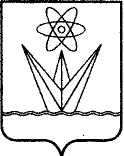 АДМИНИСТРАЦИЯЗАКРЫТОГО АДМИНИСТРАТИВНО – ТЕРРИТОРИАЛЬНОГО ОБРАЗОВАНИЯ ГОРОДА  ЗЕЛЕНОГОРСКА КРАСНОЯРСКОГО КРАЯР А С П О Р Я Ж Е Н И ЕАДМИНИСТРАЦИЯЗАКРЫТОГО АДМИНИСТРАТИВНО – ТЕРРИТОРИАЛЬНОГО ОБРАЗОВАНИЯ ГОРОДА  ЗЕЛЕНОГОРСКА КРАСНОЯРСКОГО КРАЯР А С П О Р Я Ж Е Н И ЕАДМИНИСТРАЦИЯЗАКРЫТОГО АДМИНИСТРАТИВНО – ТЕРРИТОРИАЛЬНОГО ОБРАЗОВАНИЯ ГОРОДА  ЗЕЛЕНОГОРСКА КРАСНОЯРСКОГО КРАЯР А С П О Р Я Ж Е Н И ЕАДМИНИСТРАЦИЯЗАКРЫТОГО АДМИНИСТРАТИВНО – ТЕРРИТОРИАЛЬНОГО ОБРАЗОВАНИЯ ГОРОДА  ЗЕЛЕНОГОРСКА КРАСНОЯРСКОГО КРАЯР А С П О Р Я Ж Е Н И Е01.03.2019г. Зеленогорскг. Зеленогорск№  452-рКоваленко Лариса Васильевназаместитель Главы ЗАТО г. Зеленогорска по вопросам социальной сферы, председатель комиссии;Заречный Василий Анатольевичруководитель Комитета по управлению имуществом Администрации ЗАТО г. Зеленогорска, заместитель председателя комиссии;Купилова Наталия Сергеевнаглавный специалист по опеке и попечительству отдела опеки и попечительства  Администрации ЗАТО г. Зеленогорска, секретарь комиссии;члены комиссииБезвершук Наталья Александровнаначальник отдела опеки и попечительстваАдминистрации ЗАТО г. Зеленогорска;Бражкина Ирина Алексеевнаглавный специалист отдела имущественных отношений Комитета по управлению имуществом Администрации ЗАТО г. Зеленогорска;Окладная Елена Владимировна начальник отдела по работе с семьей Управления социальной защиты населения Администрации ЗАТО г. Зеленогорска;Павловская Галина Васильевнаведущий специалист по опеке и попечительству отдела опеки и попечительстваАдминистрации ЗАТО г. Зеленогорска;Середкина Нина Брониславовнаинженер 1 категории ОЖКХ МКУ «Заказчик».